ОСНОВЫ МЕТРОЛОГИИ И ЭЛЕКТРИЧЕСКИЕ ИЗМЕРЕНИЯКОНТРОЛЬНАЯ РАБОТА №1вариант 21ЗАДАЧА №4ИЗМЕРЕНИЕ АКТИВНОЙ МОЩНОСТИ В ЦЕПЯХ ТРЕХФАЗНОГО ТОКАДля измерения активной мощности трехпроводной цепи трехфазного тока с симметричной активно-индуктивной нагрузкой, соединенной звездой или треугольником, необходимо выбрать два одинаковых ваттметра с номинальным током Iн, номинальным напряжением Uн и числом делений шкалы αн = 150 дел. Исходные данные для решения задачи приведены в табл.2.5.1Таблица 2.5.1 Числовые значения для задачи №4По данным варианта для нормального режима работы цепи:а) начертить схему включения ваттметров в цепь;б) доказать, что активную мощность трехпроводной цепи трехвазного тока можно представить в виде суммы двух слагаемых;в) построить в м асштабе векторную диаграмму, выделив на ней векторы напряжений и токов, под действием которых находятся параллельные и последовательные обмотки ваттметров;г) определить мощности Р1 и Р2, измеряемые каждым из ваттметров;д) определить число делений шкалы α1 и α2, на которые отклоняются стрелки ваттметров.По данным варианта при обрыыве одной фазы приемника энергии:а) начертить схему включения ваттметров в цепь;б) построить в масштабе векторную диаграмму, выделив на ней векторы напряжений и токов, под действием которых находятся параллельные и последовательные обмотки ваттметров;в) определить мощности Р1 и Р2, измеряемые каждым из ваттметров;г) определить число делений шкалы α1 и α2, на которые отклоняются стрелки ваттметров.Результаты расчетов записать в табл. 2.5.2.1. а) Схема включения ваттметров показана на рис. 1.
б) Мгновенная мощность трехфазной цепи может быть выражена как сумма мощностей отдельных фаз: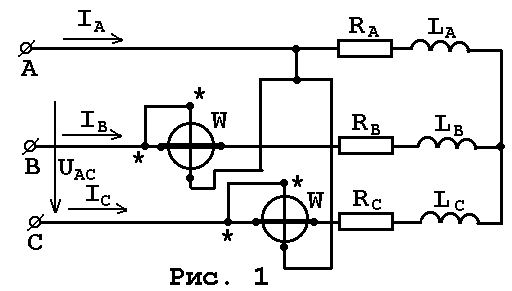 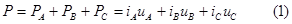 Для нулевой точки приемников энергии, соединенных звездой (рис. 1), по первому закону Кирхгофа ,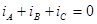 откуда каждый из линейных токов можно выразить через два других: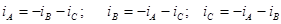 Подставив одно из этих выражений, например для тока iА, в формулу (1), получим: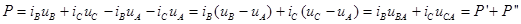 Следовательно, мгновенную мощность трехфазной цепи можно представить суммой двух слагаемых, первое из которых  и второе 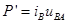 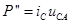 Переходя от мгновенной мощности к средней (активной) и допуская, что токи и напряжения синусоидальны, получаем: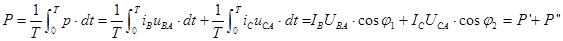 где      φ1 – угол сдига фаз между током IВ и линейным напряжением UВA φ2 –между током IС и линейным напряжением UCА.Первое слагаемое P’ можно измерить одним ваттметром, а второе P’’- вторым, если ваттметры соединены следующим образом: токовая цепь первого ваттметра в соответствии с индексом В у тока IВ включается в рассечку провода В, и т.к. ток положителен, то генераторный зажим ее соединяется с источником питания (рис.1). Генераторный зажим параллельной цепи в соответствии с первой частью индекса В у напряжения UВA соединен с проводом В, а не генераторный зажим той же цепи в соответствии со второй частью индекса А присоединен к проводу А. Аналогично включается второй ваттметр. Активная мощность трехфазной цепи равна алгебраической сумме показаний двух ваттметров.1.         в) В частном случае при симметричной системе напряжений и одинаковой нагрузке фаз ψ1 = 30 – φ и ψ1 = 30 + φ и показания ваттметров будут 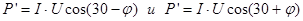 Полная мощность трехфазной цепи . Отсюда находим линейный ток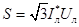 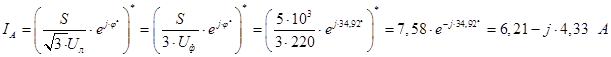 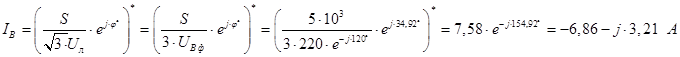 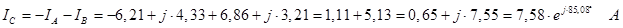 Линейное напряжение найдем, зная фазное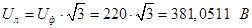 Векторная диаграмма построена на рис. 2.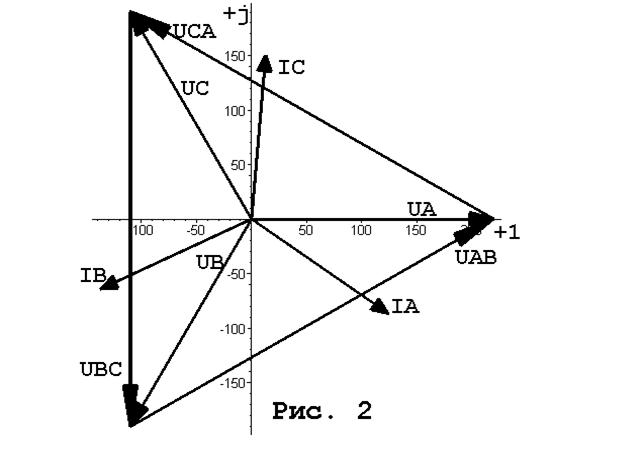 1. г) Определим мощности, измеряемые ваттметрами: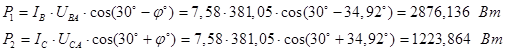 д) Выбираем ваттметры с номинальным током Iн = 10 А и номинальным напряжением Uн = 600 В, числом делений шкалы αн = 150 дел.Постоянная ваттметра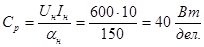 Тогда отклонения стрелок ваттметров будут равны: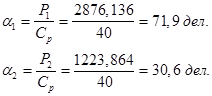 Схема включения ваттметров при обрыве фазы В показана на рис. 3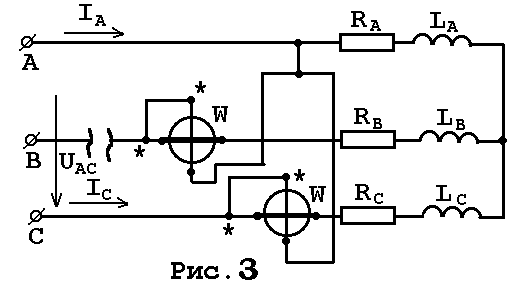 2. б) Векторная диаграмма при обрыве фазы В построена на рис. 4.  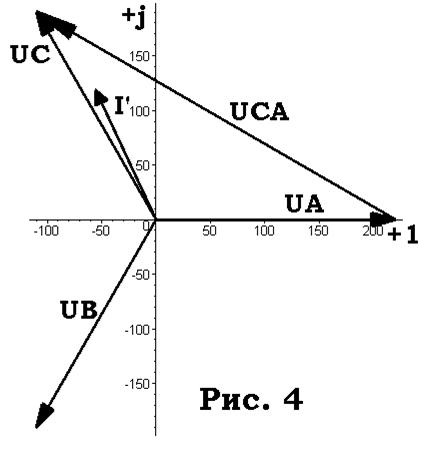 2. в) При обрыве фазы В ток в ней равен нулю. Две другие фазы соединены последовательно и включены на линейное напряжение UCА. Сопротивление фазы С при нормальном режиме работы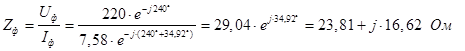 Для симметричной трехфазной системы ток в последовательно соединенных фазах определяется как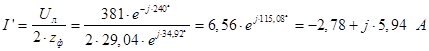 Т.к. через первый ваттметр ток не проходит, то Р1 = 0.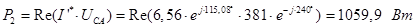 г) Число делений первого ваттметра α1 = 0, число делений второго ваттметра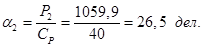 Таблица 2.5.2 Результаты расчетов задачи №4